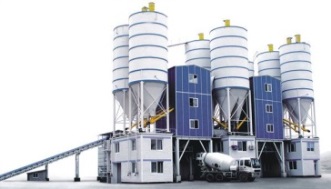 Ооо «крым  бетон»Г. Симферополь, ул. Генерала Васильева, 30 К, лит I. e-mail: crimbeton@mail.ru, тел: Диспетчер +79780604461, бухгалтер  +79780604451Стоимость доставки бетона оговаривается индивидуально по каждому объекту.наименованиемаркамрамормрамордиоритдиоритнаименованиемаркацена без доставки, руб.цена без доставки, руб.цена без доставки, руб.цена без доставки, руб.наименованиемаркаопт от 10м3розницаопт от 10м3розницаБетонная смесь тяжелая В 7,5М-1004 850,004 950,005 050,005 100,00Бетонная смесь тяжелая В 12,5М-1505 050,005 150,005 250,005 350,00Бетонная смесь тяжелая В 15 W2 F50М-2005 350,005 450,005 550,005 650,00Бетонная смесь тяжелая В 20 W4 F75М-2505 700,005 800,005 900,006 000,00Бетонная смесь тяжелая В 22,5 W6 F100М-3006 000,006 100,006 200,006 300,00Бетонная смесь тяжелая В 25 W6 F100М-3506 200,006 300,006 400,006 500,00Бетонная смесь тяжелая В 30 W8 F150М-4006 400,006 500,006 600,006 700,00Бетонная смесь тяжелая В 35 W8 F150М-4506 550,006 650,006 750,006 850,00Цементно-песчаный растворстяжка М-100стяжка М-1005 550,005 650,00Цементно-песчаный растворстяжка М-150стяжка М-1506 050,006 150,00Цементно-песчаный растворстяжка М-200стяжка М-2006 250,006 350,00Блок  фундаментный  2400*600*4003 200,00Блок  фундаментный  1200*600*4002 100,00Блок  фундаментный  800*600*4001 900,00Блок  фундаментный  600*600*4001 800,00